Edited by Professor Dr. Samaresh Bandyopadhyay (Former Professor and Head of the Department of Ancient Indian History and Culture, University of Calcutta). Pp xiv + 294 with Art Plates and Index and Addenda et Corrigenda. Price: Rs. 1500. US $50.Prācyaprajñāpradīpa (Professor Dr. Samaresh Bandyopadhyay Felicitation Volume on Early Indian History and Culture) was prepared by the International Forum for Felicitating Professor Dr. Samaresh Bandyopadhyay and edited by the distinguished Indologist from Australia, Professor Dr. Ian W. Mabbett. When this excellent volume, incorporating invaluable articles from most of the front-ranking Indologists of the world, was made ready for release, we thought of organizing a small event in Kolkata with a few friends and scholars. Thus we could properly present the first copy of the volume to Professor Dr. Samaresh Bandyopadhyay. The great esteem in which Professor Bandyopadhyay is held in the learned world, however, quickly gave a new dimension to our thought, and very rapidly the idea of a small event escalated into such gigantic proportions that it took the shape of a ‘Three-day International Seminar of Importance of Early Indian Culture in Making a Better World’ …The title resonated well and the Inaugural Session and the four different Academic Sessions that followed made it abundantly clear that not only Indians but also people throughout the whole world look to India’s cultural heritage for tangible help in making a better world …Many experts expressed the opinion that the wide range of topics covered by the presentations would make proper editing extremely difficult for any single Western scholar…Fortunately, again we did not have any difficulty since very closely associated with NIOS from the time of its inception has been the same eminent academician Professor Dr. Samaresh Bandyopadhyay. We are furthermore especially pleased that he has now joined us as Principal Advisor for NIOS.We must express our heartfelt gratitude for his munificence, expert ability, meticulous work and care. He has afforded to all of us his invaluable time making the present work a model which future generations can emulate. – Dr. Ravi P. Singh (President, NIOS, Franklin, Tennessee, USA) in his ‘Foreword’ of the Volume.IVSOLARIS(The First Volume of a Prestigious International Journal incorporating contributions from Nobel Laureate candidates such as Claudiio Naranjo, leading Jungian and Freudian scholars such as Beverley Zabriskie and Eduardo Gastelemundi was released on the occasion of the International Symposium on ‘Psychology and the Sacred’ from June 21st to 23rd , 2016, at Lima, Peru, organized by NIOS and the National Library of Peru. Edited by Professor Dr. Miguel Polo, Department of Philosophy, San Marcos University, Lima, Peru, South America). Pp. 52.  Price: US $15.We welcome with all hearts the English version of the First Volume of the journal Solaris. In an age of on-line communication it is indeed a daring attempt to start publishing a journal. However, the articles incorporated in the Volume exhibit originality and have much thought-provoking material. – Professor Dr. Samaresh Bandyopadhyay  (Principal Advisor, NIOS; Former Professor and Head, Department of Ancient Indian History and Culture, University Calcutta; Fellow, Royal Asiatic Society of Great Britain and Ireland, London and Honorary Fellow, Ancient Sciences and Archaeological Society of India). VŚIKṢĀDARŚA (In Press)(Presentations at the Two Day International Seminar on Early Indian Education and Man-Making in Present Times organized for marking the Ceremonial Release of Bhārata-Saṁskṛti).Edited by Professor Dr. Samaresh Bandyopadhyay (Former Professor and Head of Department of Ancient Indian History and Culture, University of Calcutta)Lucrative Discount is allowed to genuine buyers and institutions.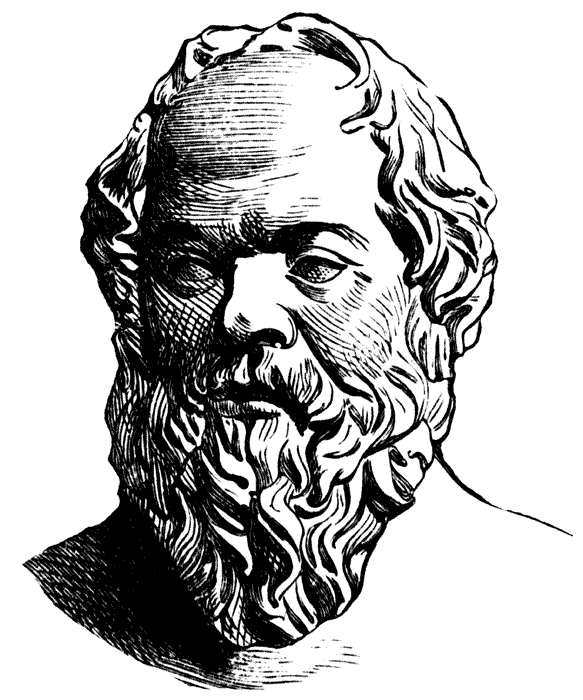 NORTH AMERICAN INSTITUTE FORORIENTAL AND CLASSICAL STUDIES (NIOS)(Established on January 12, 2004.)O F F I C E S2129 Stradford Road, Murfreesoboro, TN 37129, U.S.A.Web-site: www.Bhati.OrgE-mail: jayarama108-nios@yahoo.cominfo@golokaeducation.comPhone: India +91 93 2269 1019       USA +1 713 999 9111M I S S I O NNIOS’s mission is to take the best from the past to use in the present to build a better future. Graced by the active participation of excellent scholars and advisors, it has already done extensive programmes with such premier educational institutions as San Marcos University, Lima, Peru, South America; the Indian National Museum, Kolkata, India, and the Peruvian National Library.Besides the academic volumes, NIOS has developed a fine collection of videos in co-operation with Oscar Naters and Integro Peru.  Mr. Naters was chosen Best Director of the Year in 2015 by the Hispanico Stage and Film Critics Association.PRESIDENTDR. RAVI P. SINGH (Director, Trustpoint Psychiatric Hospital)ADVISORY BOARDProfessor Dr. Samaresh Bandyopadhyay  (Principal Advisor, NIOS; Former Professor and Head, Department of Ancient Indian History and Culture, University Calcutta; Fellow, Royal Asiatic Society of Great Britain and Ireland, London and Honorary Fellow, Ancient Sciences and Archaeological Society of India).Professor Dimitri Kitsikis  (Professor Emeritus of the University of Ottawa, Canada and Fellow of the Royal Society of Canada).Professor Dr. Dora Bazán Montenegro  (Dean, Faculty of Humanities and Modern Languages, Ricardo Palma University, Lima, Peru, South America).Professor Dr. Ian W. Mabbett  (Emeritus Professor Aichi Bunkyo University, Nagoya, Japan and Fellow, Monash Asia Institute, Australia).Professor Dr. Howard J. Resnick alias Hridayananda Goswami  (Former Professor, Religious Studies, Graduate Theological Union, Berkeley, California, U.S.A.).Professor Dr. Ravi M. Gupta  (Charles Redd Chair and Director of Religious Studies, Utah State University, U.S.A.Professor Huber H. Robinson alias Hanumatpresaka Swami  (Professor of World Classical Literature, IECOO, Ricardo Palma University, Lima, Peru; General Secretary).IMPORTANT PUBLICATIONSIPRĀCYAPRAJÑĀPRADĪPA(Professor Dr. Samaresh Bandyopadhyay Felicitation Volume onEarly Indian History and Culture).Edited by Professor Dr. Ian W. Mabbett of Australia. Pp. xl + 642 with 15 Plates,Index and Addenda et Corrigenda. Price Rs. 2500.00. U.S. $ 70.Extracts of Opinions(i)   I have the great pleasure in introducing this volume; I am sure that its contents will prove immensely valuable to its readers and attract their cordial approbation; it is to be hoped and expected that the volume will serve as a model in honouring similar personalities worthy of exceptional honour. – Ian Mabbett (Emeritus Professor of Indian and Buddhist Studies, Aichi Bunkyo University, Nagoya, Japan; President, ‘International Forum for Felicitating Professor Sr. Samaresh Bandyopadhyay’; Editor of the Volume) in his Preface for the Volume.(ii)   The volume, aptly titled Prācyaprajñāpradīpa … meaning ‘Lamp of Eastern Wisdom’, a befitting description indeed of Professor Dr. Samaresh Bandyopadhyay, contains two parts. The first part is dedicated to Professor Dr. Samaresh Bandyopadhyay, his life and works. It is in fact a mirror of his multi-faceted personality. The second is excellent, containing learned and original papers in his areas of research-interest. These were selected from over 250 submitted papers.  – Hanumatpresaka Swami alias Huber Hutchin Robinson (Secretary General, North American Institute for Oriental and Classical Studies, Murfreesboro, Tennessee, U.S.A.), in Bhārata Saṁskṛti, edited by Samaresh Bandyopadhyay, USA. 2015. p. 13.(iii)   It is indeed a great achievement that Prof. Samaresh Bandyopadhyay, a doyen in the field of art, culture and ancient Indian history, is honoured by a foreign institute like the North American Institute for Oriental and Classical Studies, Franklin, Tennessee, U.S. A., and an International Forum constituted to felicitate him. They have brought out an excellent Volume… the publication is of high order. Every page is devoted to some new interpretation or new information. All of them have originality. . .The printing, work of editing, binding of the book . . . excellent. This is a must for every university, college, museum libraries of our country and also other countries of the world. – Dr. R. D. Chowdhuri (Former Vice-Chancellor, National Museum  Institute, Delhi) in Kalā (Journal of Indian Art History Congress), Vol XVII, 2012-13, pp. 123-124.(iv)   The volume . . . is a unique gift presented to the prodigious scholar from Bengal by his admirers, friends, and former pupils in India and abroad, who joined together and formed an International Forum to felicitate him. ... the book … is no doubt a voluminous one with several contributions of personal greetings, memoirs, research dedications, which betray the emotional and academic attachment the learned hold for Professor Samaresh Bandyopadhyay … Prācyaprajñāpradīpa … deserves appreciation for its being a well arranged and well commented comprehensive volume.A rare effort which no doubt attests to the immaculate and professional editing of the volume for producing a perfect publication to be cherished. The book is finely printed and fairly priced. It is a must buy for every  good library and it shall prove to be a rewarding asset for any private collection.  – Dr. Abhaykumar Singh (Professor of Ancient Indian History and Archaeology, Rohilkhand University, Bareily) in Aitihya (Journal of Ancient History , Culture and Archaeology), Vol 4, 2013, pp. 173-174.                                                               .(v)   The felicitation volume ‘Prācyaprajñāpradīpa’ (Lamp of Eastern Wisdom) under review has been insightfully titled since Professor Samaresh Bandyopadhyay has been a beacon for scholars and researchers all over the world regarding Indological research.It is unique indeed. An eminent and highly acclaimed academician, Prof. Bandypopadhyay is known for his illustrious contributions to the study of the ancient history and culture of India – Dr. Atul Tripathi (Professor of Historty of Indian Art and Tourism Management, Banaras Hindu Universtiy, Varanasi) in Purātattva, (Journal of the Indian Archaeological Society), No.45, New Delhi, 2015, pp. 322-323.(vi)   The articles of wide variety incorporated in the volume attempting to cover the multi-discipinary areas of research of Professor Dr. Samaresh Bandyopadhyay exhibit how much the contributors are inspired by the pioneering works  done by  him in several fields and specially the field of Art where  notable contributions on Ardhanārīsvara, Gajalakṣmī, Gaṇapati, Muralīdhara Kṛṣṇa, Ardhanārī-Viṣṇu, Indian Cities, Cakravikrama-motif, depictions of musical instruments like Vīṇā, Vaṁśī and his deep study of Lakṣmī in Art. … … I am sure that the volume will be received well in the scholarly world since it is indeed a precious gift in the new millennium to the scholars of Early Indian History and Culture. – Dr. Jyoti Rohila Rana (Associate Professor of Historty of Indian Art and Tourism Management, Banaras Hindu University, Varanasi) in Sthāpatyam (Journal of the Indian Science of Architecture and Allied Sciences), Vol. 2, Issue 1, May 2015, pp. 61-64.IIABHIVĀDANA(A Volume on Aspects of Early Indian History and Culture inHonour of Professor Dr. Samaresh Bandyopadhyay).Edited by Professor Dr. I. W. Mabbett of Australia, Kolkata, 2008.Pp. xxii + 144 with Index, Addenda et Corrigenda and 4 Art Plates. Price: Rs. 500.00. US $ 25.00.This tiny volume brings to the fore the many sided achievements of Dr. Samaresh Bandyopadhyay, retired Professor of Ancient Indian History and Culture in the Calcutta University, through the interesting and intimate write-ups of fellow scholars in and outside the country, his teachers, his admirers and his students.The first part of the volume, divided into 8 sections, seeks to project the multifaceted personality of Prof. Bandyopadhyay as a scholar and as a man, through the eyes of eminent academicians including his own students.The hall-mark of a teacher lies in the quality of the students he produces. Dr. Bandyopadhyay has imminently fulfilled the requirement as vouchsafed by his students who particularly stress his kind and helpful attitude towards them while being a strict disciplinarian in the matter of studies.Part II of the Volume contains the Professor’s learned addresses delivered in several Seminars and Conferences. With numismatics and epigraphy being close to his heart, in his addresses while stressing the importance of these studies he has ably assessed the progress of research in these fields and has several sincere advices for the future generations for the furtherance of these studies.Thus it is heartening to note that this volume fully brings out the whole personality of Prof. Bandyopadhyay as a scholar, researcher and teacher with profound concern for the furtherance of studies and enrichment of our cultural heritage and also human relationships.  – Professor Dr. Shrinivas Ritti in Bhāratīya Purābhilekha Patrikā (Studies in Indian Epigraphy), The Epigraphical Society of India, Mysore, Vol. XXXIV, 2009, pp. xxx-xxxi. IIIBHĀRATA-SAṀSKṚTI(Presentations at a Three-Day International Seminar onImportance of Early Indian Culture in Making a Better World,organized on the occasion of the Ceremonial Release of Prācyaprajñāpradīpa).